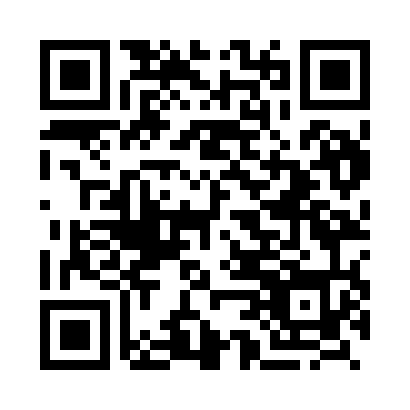 Prayer times for Bategala, LithuaniaMon 1 Apr 2024 - Tue 30 Apr 2024High Latitude Method: Angle Based RulePrayer Calculation Method: Muslim World LeagueAsar Calculation Method: HanafiPrayer times provided by https://www.salahtimes.comDateDayFajrSunriseDhuhrAsrMaghribIsha1Mon4:426:541:275:538:0110:052Tue4:396:521:275:548:0310:083Wed4:366:491:275:558:0510:104Thu4:326:471:265:578:0710:135Fri4:296:441:265:588:0910:166Sat4:256:421:266:008:1110:197Sun4:226:391:266:018:1310:228Mon4:186:371:256:028:1510:249Tue4:156:341:256:048:1710:2710Wed4:116:321:256:058:1910:3011Thu4:076:291:246:078:2110:3312Fri4:036:271:246:088:2310:3713Sat4:006:241:246:098:2510:4014Sun3:566:221:246:118:2710:4315Mon3:526:191:236:128:2910:4616Tue3:486:171:236:138:3110:4917Wed3:446:151:236:148:3310:5318Thu3:406:121:236:168:3510:5619Fri3:366:101:236:178:3611:0020Sat3:316:071:226:188:3811:0321Sun3:276:051:226:208:4011:0722Mon3:226:031:226:218:4211:1123Tue3:186:001:226:228:4411:1524Wed3:135:581:226:238:4611:1825Thu3:115:561:216:258:4811:2326Fri3:105:531:216:268:5011:2427Sat3:095:511:216:278:5211:2528Sun3:085:491:216:288:5411:2629Mon3:085:471:216:298:5611:2630Tue3:075:451:216:318:5811:27